CORPORACIÓN EDUCACIONAL  A&GColegio El Prado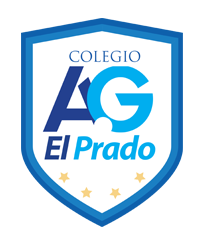 Cooperativa nº 7029 – PudahuelTeléfonos: 227499500  -   227476072www.colegioelprado.cldireccioncolegioelprado@gmail.comRBD: 24790-1  Profesor(a): Karen Lara Agurto.                                                                       CURSO: 1° Medio GUIA N° 3Teorías de evoluciónActividad 1: Investigar sobre las teorías de evolución tanto las no científicas y como las científicas, tienes que complementar la información que aparece en el texto página 16 y 17 de la Unidad Nº1.Actvidad 2: Leer página 18 y 19 sobre “Charles Darwin, el naturalista” y responda las siguientes presguntas.a.- ¿Qué efectos tuvo la evolución sobre los pinzones? 
________________________________________________________________________________________________________________________________________________________________________________________________________________________b.- ¿Qué aspecto de las ciencias naturales es el que más te interesa conocer? 
________________________________________________________________________________________________________________________________________________________________________________________________________________________

c.- Observa el mapa y luego menciona algunos países que Darwin visitó. 
________________________________________________________________________________________________________________________________________________________________________________________________________________________

d.- ¿Qué semejanzas observas entre el armadillo y el fósil de un gliptodonte? 
________________________________________________________________________________________________________________________________________________________________________________________________________________________